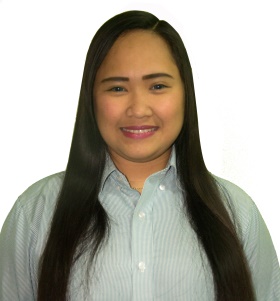 AnndrheaAnndrhea.322665@2freemail.com OBJECTIVETo seek a responsible career and position where I can utilize my education, skills and experience in customer service while making a significant contribution to the success of my employer.Personal attributes & other skillsComputer literate (Microsoft Office and Internet browsing).Effective oral and written communication.Have passion for delivering professional & friendly service.Flexible, versatile and a quick learner individual.Have a dynamic and charismatic personality and character.Positive working attitude to meet schedule demands.Sales ExecutiveEtisalat, Dubai, UAEJob Profile:Promoting and selling existing and new products to the patrons.Constant checked on customers to ensure that they are enjoying the benefits of the packages.Handling customer complaints.Handling daily cash and credit card payments.Assisting customers to find the right packages that suits their needs.Performing customer surveys to ensure service satisfaction.Handling other customer services related taskSales SupervisorMom’s Bread FactoryShopwise Supermarket LLC, Dubai UAEJob Profile:Promoting, selling and serving bakery products to the customers.Maintain the shop premises always clean and neat.Display, replenish and refill fresh stocks in the counter.Ensure correct labelling and barcodes at all times.Responsible for the daily and weekly sales inventory.Monitoring and ordering ingredients and other bakery items.Assisting bakers in baking and cooking as needed.Implementing the FIFO CODE “First In, First Out”.Ensure total customer satisfaction at all times.Promo MerchandiserAMB PromotionsGuadalupe, Philippines	Job Profile:Promote all the products of the company.Present, explains and demonstrate the quality and benefits of the product.Maintains customer relationship by understanding and attending to their needs.Doing the weekly and monthly inventory.Gathering information on customer’s reactions to products.Monitoring products expiry date.
Service CrewJollibee food Inc.Pasay city, Philippines	Job Profile:Present menus, take order, suggest and recommend appropriately to customers.Attending to guest request and needs promptly and professionally.Perform general housekeeping and cleaning duties in able to maintain overall cleanliness.Promoting and upselling new products.Handles bill payments and cashiering.   Performs other task and customer service duties as needed.EDUCATIONAL BACKGROUNDSECONDARY		:	Philippine Women’s University				2005 - 2010GraduatePRIMARY		:	Pasay City Academy Elementary SchoolI hereby certify that the information mentioned aboveIs correct to the best of my knowledge and belief